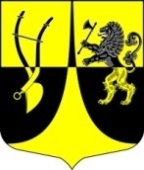 Администрациямуниципального образования« Пустомержское сельское поселение»Кингисеппского муниципального районаЛенинградской области                                         П О С Т А Н О В Л Е Н И Еот    03.11. 2022 года     №  162Об утверждении основных направленийбюджетной и налоговой  политики муниципального образования«Пустомержское сельское поселение»Кингисеппского муниципального районаЛенинградской областина 2023 год и на плановый период 2024 и 2025 годов          В соответствии со статьями 172 ,184.2 Бюджетного кодекса Российской Федерации, посланием Президента Российской Федерации Федеральному собранию от 21.04.2021 года, Федеральным законом от 06.10.2003 года № 131-ФЗ «Об общих принципах организации местного самоуправления в Российской Федерации», Указом Президента Российской Федерации от 21.07.2020 года № 474 «О национальных целях развития Российской Федерации на период до 2030 года» (с изменениями и дополнениями) и решением Совета  Депутатов  муниципального образования «Пустомержское сельское поселение»  Кингисеппского муниципального района  Ленинградской области  от  25.05.2020 года №52 (с изменениями и дополнениями) «Об утверждении  Положения  «О бюджетном процессе в  МО «Пустомержское сельское поселение».Постановляю:1. Утвердить основные направления бюджетной и  налоговой политики муниципального образования «Пустомержское сельское поселение» Кингисеппского муниципального района Ленинградской области  на 2023 год и на плановый период 2024 и 2025 годов согласно приложению № 1.2. Сектору учета администрации МО «Пустомержское сельское  поселение» обеспечить контроль соответствия  проекта бюджета на 2023 год и на плановый период 2024 и 2025 годов основным направлениям бюджетной политики и налоговой политики муниципального образования «Пустомержское сельское поселение».3.Разместить настоящее постановление на официальном сайте администрации МО «Пустомержское сельское поселение».4.Контроль за исполнением постановления оставляю за собой.Глава администрации
МО «Пустомержское сельское поселение»:                              Д.А.Бобрецовисп. Петрова И.Г.  64-294                    УтвержденоПостановлением Администрации МО«Пустомержское сельское поселение»                                                                                  от 03.11.2022 года   № 162(Приложение)Основные направления бюджетной и налоговой политики муниципального образования «Пустомержское сельское поселение» Кингисеппского муниципального района Ленинградской области на 2023год и на плановый период 2024 и 2025 годовОсновные направления бюджетной и налоговой политики бюджета поселения на 2023 год и на плановый период 2024 и 2025 годов определены в соответствии со статьями 172, 184.2 Бюджетного кодекса Российской Федерации, посланием Президента Российской Федерации Федеральному собранию от 21.04.2021 года, Федеральным законом от 06.10.2003 года № 131-ФЗ «Об общих принципах организации местного самоуправления в Российской Федерации», Указом Президента Российской Федерации от 21.07.2020 года № 474 «О национальных целях развития Российской Федерации на период до 2030 года» (с изменениями и дополнениями) и решением Совета  Депутатов  муниципального образования «Пустомержское сельское поселение»  Кингисеппского муниципального района  Ленинградской области  от  25.05.2020 года №52 (с изменениями и дополнениями) «Об утверждении  Положения  «О бюджетном процессе в  МО «Пустомержское сельское поселение».При подготовке основных направлений бюджетной и налоговой политики МО «Пустомержское сельское поселение» были учтены положения «Основных направлений бюджетной и налоговой политики Ленинградской области на 2023 год и на плановый период 2024 и 2025 годов», прогноза социально-экономического развития Ленинградской области  и МО «Пустомержское сельское поселение» на 2023 год и на плановый период 2024 и 2025 годов.Бюджетная и налоговая политика МО «Пустомержское сельское поселение» на 2023 год и на плановый период 2024и 2025 годов является основой бюджетного планирования, обеспечения рационального и эффективного использования бюджетных средств.Основные направления бюджетной и налоговой политики определяют стратегию действий  администрации МО «Пустомержское сельское поселение» в части  доходов, расходов бюджета, являются базой для формирования бюджета МО «Пустомержское сельское поселение» на 2023 год и на плановый период 2024и 2025 годов, повышения качества бюджетного процесса, обеспечения рационального и эффективного использования бюджетных средств, дальнейшего совершенствования межбюджетных отношений.Целью основных направлений бюджетной и налоговой политики МО «Пустомержское сельское поселение» является определение условий, используемых при составлении проекта бюджета на 2023 год и на плановый период 2024и 2025 годов, подходов к его формированию, основных характеристик и прогнозируемых параметров бюджета МО «Пустомержское сельское поселение».Для обеспечения взвешенного подхода к формированию бюджета МО «Пустомержское сельское поселение» на 2023 год и на плановый период 2024 и 2025 годов и минимизации рисков его несбалансированности бюджетное планирование осуществляется на основе  прогноза социально-экономического развития поселения. В соответствии с требованиями п.4 ст.169 Бюджетного кодекса РФ и Положения о бюджетном процессе в МО «Пустомержское сельское поселение», проект бюджета составлен на три года: очередной финансовый 2023 год  и на плановый период 2024 и 2025 годов.  Основные итоги реализации бюджетной и налоговой политикив 2021году и за 9 месяцев 2022годаБюджетная политика, проводимая администрацией Пустомержского сельского поселения, ориентирована на эффективное, ответственное и прозрачное управление муниципальными финансами, что является базовым условием для устойчивого экономического роста, своевременного исполнения социальных обязательств и достижения других стратегических целей социально-экономического развития поселения.Муниципальным образованием выполняются принятые социальные обязательства по сохранению достигнутого уровня заработной платы отдельным категориям работников бюджетной сферы, определённых Указом Президента Российской Федерации  от  7 мая 2012 года №597 «О мероприятиях по реализации государственной социальной политики». Бюджетно-налоговая политика Пустомержского сельского поселения в 2021 году и в начале 2022 года строилась в соответствии с ключевыми приоритетами, определенными в Основных направлениях бюджетной и налоговой политики на 2021 и 2022годы соответственно.Муниципальное образование «Пустомержское сельское поселение» является дотационным.Основными целями бюджетной политики на 2021 год являлись:Обеспечение бюджетной устойчивости и сбалансированности бюджета сельского поселения.Повышение качества планирования и эффективного исполнения расходов бюджета сельского поселения получателями бюджетных средств.Обеспечение прозрачности и открытости бюджета и бюджетного процесса для общества. Доходная часть бюджета сельского поселения в 2021 году исполнена на 98,7% от плановых назначений и составляет 54 833,6 тысяч рублей при уточненном плане в сумме 55 549,9 тысяч рублей.Расходная часть бюджета исполнена на 98,1% от плановых назначений и составляет 55 615,2 тысяч рублей при уточненном плане в сумме 56 714,0 тысяч рублей.Бюджет поселения исполнен с дефицитом в размере (-) 781,6тысяч рублей.Основными источниками поступления налоговых и неналоговых доходов  в 2021 году являлись:- налог на доходы физических лиц (поступления составили  5 174,2 тысяч рублей  (42,2%  от общей суммы налоговых и неналоговых доходов);- земельный налог (поступления составили  3 809,0 тысяч рублей  (31,1%  от общей суммы налоговых и неналоговых доходов).Наибольшую долю в расходах бюджета МО «Пустомержское сельское поселение» за 2021 год составили: 47,8% расходы по разделу «Жилищно-коммунальное хозяйство», 23,5% - «Культура, кинематография». Данные средства направлены на обеспечение полномочий в области жилищно-коммунального хозяйства и культуры.В 2021 году расходы бюджета проводились с учетом реализации 4-х утвержденных муниципальных программ. Программная часть расходов бюджета исполнена на 97,9% от плановых назначений и составляет 45 554,5 тысяч рублей при уточненном плане в сумме 46 533,1 тыс. рублей. Доля программных расходов в общей сумме произведенных расходов составила 81,9%. Непрограммные расходы в 2021 году составили 10 060,7 тыс. рублей или 98,8% от запланированных средств (уточненный план  - 10 180,9 тыс. рублей). Доля непрограммных расходов в общей сумме произведенных расходов составила 18,1%.В 2021 году Пустомержским сельским поселением были реализованы мероприятия:-благоустройство общественной территории  в д. Большая Пустомержа возле многоквартирного дома № 23 по ул. Оболенского;- устройство волейбольной площадки в п. Ивановское; - устройство  пожарных резервуаров в д. Недоблицы, д. Онстопель, д. Ветки, д. Сягло, д. Корпово, д. Юрки;- устройство детской игровой площадки в д.Большая Пустомержа;-разработка проектно-сметной документации по объекту: «Реконструкция здания Дома культуры в д. Большая Пустомержа, в т. ч. проектные работы».Итоги развития экономики поселения в 2021 году свидетельствуют о дальнейшем развитии положительных тенденций в социально-экономическом развитии поселения.Основными задачами на 2022 год продолжают оставаться:Обеспечение бюджетной устойчивости и сбалансированности бюджета сельское поселения. Повышение качества планирования и эффективного исполнения расходов бюджета сельского поселения получателями бюджетных средств.Обеспечение прозрачности и открытости бюджета и бюджетного процесса для общества. Информация об исполнении бюджетаМО «Пустомержское сельское поселение» на 01.10.2022 года											(тыс.руб.)Основным источником поступления налоговых и неналоговых доходов по итогам 9 месяцев 2022 года является налог на доходы физических лиц – 56,0%  от общей суммы налоговых и неналоговых доходов (поступления составили  6 142,6 тысяч рублей).Наибольшую долю в расходах бюджета МО «Пустомержское сельское поселение» за 9 месяцев  2022 года составляют: 48,5% расходы по разделу «Жилищно-коммунальное хозяйство», 20,4% расходы по разделу  «Общегосударственные вопросы» и 15,7% «Культура, кинематография». Данные средства  направлены на обеспечение полномочий в области жилищно-коммунального хозяйства, на обеспечение деятельности органов местного самоуправления и обеспечение полномочий по культуре.В 2022 году расходы бюджета проводятся так же, как и в 2021 году, с учётом реализации 4-х муниципальных программ и непрограммных направлений деятельности. Муниципальные программы сформированы по основным направлениям деятельности муниципального образования с целью реализации полномочий, установленных статьей 14 Федерального закона от 06.10.2003 года №131-ФЗ «Об общих принципах организации местного самоуправления в Российской Федерации».При исполнении бюджета за 9 месяцев 2022 года основные задачи, поставленные перед администрацией МО «Пустомержское сельское поселение», выполнены.Действующие расходные обязательства муниципального образования сельского поселения исполняются в полном объеме. Новые расходные обязательства принимаются только на основе тщательной оценки и при наличии ресурсов для их гарантированного исполнения. Обеспечена своевременность и полнота выплаты заработной платы работникам муниципальных учреждений, осуществляется контроль состояния кредиторской задолженности по принятым обязательствам. Обеспечено выполнение требований Указа Президента Российской Федерации от 07.05.2012 года № 597 «О мероприятиях по реализации государственной социальной политики» в части сохранения целевых показателей по заработной плате работников учреждений культуры МО «Пустомержское сельское поселение».В целях исполнения приказа Министерства финансов Российской Федерации от 28.12.2016 № 243н«О составе и порядке размещения и предоставления информации на едином портале бюджетной системы Российской Федерации» обеспечено регулярное размещение и публикация информации на едином портале бюджетной системы Российской Федерации о бюджетном процессе и муниципальных правовых актах, его регламентирующих.Органами местного самоуправления администрации МО «Пустомержское сельское поселение»проводится работа по повышению эффективности бюджетных расходов с целью концентрации ресурсов на наиболее значимых, с точки зрения социально-экономического эффекта, направлениях.В целях стимулирования органов местного самоуправления Ленинградской области к осуществлению своей деятельности с соблюдением бюджетного законодательства, улучшением финансовых показателей, обеспечением публичности управления финансами, комитетом финансов Ленинградской области ежегодно проводится оценка качества управления муниципальными финансами. По итогам проведенной оценки качества управления муниципальными финансами МО «Пустомержское сельское поселение» за 2021 год присвоена II степень качества (надлежащее качество управления).В соответствии с приказом комитета финансов МО «Кингисеппский муниципальный район» от 18.03.2021 года №28 «О порядке проведения мониторинга качества финансового менеджмента главных администраторов средств бюджета МО «Кингисеппский муниципальный район», бюджета МО «Кингисеппское городское поселение» и бюджетов муниципальных образований сельских поселений, формирование и исполнение бюджетов которых осуществляется комитетом финансов администрации МО «Кингисеппский муниципальный район» (с изменениями) проводится оценка качества финансового менеджмента главного распорядителя бюджетных средств администрации МО «Пустомержское сельское поселение». По результатам оценки качества финансового менеджмента администрация МО «Пустомержское сельское поселение» за 2021 год имеет85,5% оценки по группам показателей качества, и имеют I степень качества (высокое качество).Основные направления бюджетной политики МО «Пустомержское сельское поселение» в 2023 году и плановом периоде 2024 и 2025 годахБюджетная политика поселения будет отражать преемственность ранее поставленных целей и задач, актуализированных с учетом текущей экономической ситуации и прогноза социально-экономического  развития муниципального образования и будет направлена на:  Обеспечение долгосрочной сбалансированностии устойчивости бюджета поселения. Повышение эффективности и прозрачности управления муниципальными финансами.В целом в среднесрочной перспективе на 2023 год и на плановый период 2024 и 2025 годов прогнозируется положительная динамика социально-экономического развития Пустомержского сельского поселения. В 2023 году и на плановый период 2024 и 2025 годов планируется продолжение реализации мероприятий в рамках действующих муниципальных программ.Обеспечение долгосрочной сбалансированности и устойчивости бюджета поселения Данное направление будет реализовываться с учетом решения следующих задач:сохранение и развитие налогового потенциала на территории МО «Пустомержское сельское поселение» путем мониторинга поступлений доходной части бюджета, проведения комиссий по снижению недоимки в бюджет в целях повышения собираемости налогов и сборов;проведение постоянной оценки целесообразности и актуальности соответствующих мероприятий, механизмов их реализации и финансового обеспечения, результатов и наличия альтернативных инструментов по достижению целей муниципальных программ;планирование расходов на основании прогноза социально-экономического развития Ленинградской области, МО «Кингисеппский муниципальный район» и МО «Пустомержское сельское поселение» по базовому сценарию развития экономики региона; применение метода  программно-целевого управления, целями которого будут достижение показателей и принятие объективных (обоснованных) управленческих решений с учетом эффективного использования бюджетных средств;обеспечение финансированием действующих расходных обязательств, в том числе в целях софинансирования которых бюджету сельского поселения предоставляются субсидии из бюджетов других уровней;принятие новых расходных обязательств должно проводиться с учетом оценки их эффективности и возможных сроков и механизмов реализации в пределах имеющихся ресурсов;соблюдение установленных Правительством Ленинградской области нормативов на содержание органов местного самоуправления в муниципальных образованиях Ленинградской области.2.	Повышение эффективности и прозрачности управления муниципальными финансамиДанное направление будет реализовываться с учетом решения следующих задач:повышение взаимной ответственности заказчиков и исполнителей муниципальных контрактов, в том числе ограничение случаев авансирования муниципальных контрактов;поиск внутренних резервов оптимизации бюджетных расходов в целях обеспечения финансирования приоритетных направлений деятельности;распределение плановых назначений в течение финансового года, учитывающее особенности выполнения отдельных видов работ, связанных с сезонностью, длительностью и (или) периодичностью их выполнения; совершенствование составления прогноза кассовых поступлений в бюджет и прогноза кассовых выплат из бюджета городского поселения с целью снижения количества их изменений в течение финансового года;тщательный анализ и подготовка обоснований бюджетных ассигнований  при принятии решений о необходимости финансирования отдельных расходов бюджета городского поселения;совершенствование процедур предварительного и последующего контроля, а также применение бюджетной меры принуждения за совершение бюджетного нарушения в финансово-бюджетной сфере;соблюдение требований ст. 99  Федерального закона  от  05.04.2013 года  №44-ФЗ  «О контрактной системе в сфере закупок товаров, работ, услуг для обеспечения государственных и муниципальных нужд» в части контроля в сфере закупок;обеспечение выполнения целевых показателей муниципальных программ, преемственность показателей достижения определенных целей, обозначенных в муниципальных программах, целям и задачам, обозначенным в государственных программах субъекта, и обеспечение их увязки;обеспечение выполнения (достижения) целевых показателей результативности, установленных в соответствии с заключенными с отраслевыми комитетами правительства Ленинградской области соглашениями по всем субсидиям, предоставленным из бюджета Ленинградской области бюджету сельского поселения.Кроме того, на постоянной основе будет осуществляться работа с компонентами государственной интегрированной информационной системы управления общественными финансами «Электронный бюджет». Размещение и предоставление информации о бюджетном процессе в муниципальном образовании поселения осуществляется на едином портале бюджетной системы Российской Федерации «Электронный бюджет». В отдельных модулях информационно-аналитического обеспечения «Электронный бюджет» гражданам доступна информация о нормативной базе муниципального образования, о бюджетном планировании и осуществленных расходах бюджета.Для решения вопросов местного значения МО «Пустомержское сельское поселение» в 2023 году будут осуществлены мероприятия по дорожной деятельности в отношении автомобильных дорог местного значения и обеспечению безопасности дорожного движения на них, а так же мероприятия по созданию условий для массового отдыха жителей поселения и организации обустройства мест массового отдыха населения.В 2023 году будет продолжена работа по информированию граждан об открытости бюджетного процесса уже известными способами:проведение ежегодных публичных слушаний по отчету об исполнении бюджета за предыдущий год  и проекту бюджета на очередной финансовый год и плановый период, о чем заблаговременно сообщается в средствах массовой информации;размещение на официальном сайте бюджета для граждан и отчета для граждан МО «Пустомержское сельское поселение»;размещение информации на сайте муниципальных закупок для муниципальных нужд www.goszakaz.lenobl.ru о закупках, осуществляемых в целях обеспечения муниципальных нужд органов местного самоуправления и нужд муниципальных учреждений.Все выше перечисленные меры, проводимые в рамках реализации бюджетной политики, должны обеспечить поддержание сбалансированности бюджетной системы МО «Пустомержское сельское поселение», что позволит осуществлять финансирование расходных обязательств бюджета в полномобъеме.Основные подходы к планированию бюджета сельского поселенияна 2023 год и плановый период 2024 и 2025 годов.В соответствии со ст.174.1 Бюджетного кодекса, согласно основным направлениям бюджетной и налоговой политики МО «Пустомержское сельское поселение» на 2023 год и на плановый период 2024 и 2025 годов,  прогноз  доходов бюджета поселения рассчитан исходя из основных показателей социально-экономического развития МО «Пустомержское сельское поселение», ожидаемого поступления налоговых и неналоговых доходов в 2022 году, анализа поступлений за предыдущие годы с учетом данных администраторов доходов.В соответствии со ст.39 Бюджетного кодекса, при формировании проекта бюджета поселения на 2023 год и на плановый период 2024 и 2025 годов учитывались положения Бюджетного кодекса Российской Федерации, нормы налогового законодательства, действующие на дату составления проекта бюджета, а также планируемые изменения и дополнения в законодательство Российской Федерации и законодательство Ленинградской области в налоговой и бюджетной сферах, вступающие в действие с 01.01.2023 года.Прогноз поступлений по основным доходным источникам произведен на основании расчетов, представленных главными администраторами доходов бюджета сельского поселения в соответствии с методиками прогнозирования администрируемых доходов, разработанных в рамках реализации положений пункта 1 статьи 160.1 Бюджетного кодекса Российской Федерации и постановления Правительства Российской Федерации от 23.06.2016 № 574 «Об общих требованиях к методике прогнозирования поступлений доходов в бюджеты бюджетной системы Российской Федерации».Оценка поступлений налоговых и неналоговых доходов в бюджет муниципального образования «Пустомержское сельское поселение» в 2022 году составляет 15 018,8 тысяч рублей, прогнозируемые поступления в 2023 году 13 167,7 тысяч рублей, в 2024 году 13 404,9 тысяч  рублей, в 2025 году 13 603,8 тысяч рублей.По налоговым доходам прогноз поступлений на 2023 год составляет 11 886,1 тысяч рублей, на 2024 год  12 123,3 тысяч рублей, на 2025 год 12 322,2 тысяч рублей.Наиболее значимым доходным источником является налог на доходы физических лиц (удельный вес в объеме ожидаемых поступлений налоговых доходов в  бюджет составляет 53,5%).Прогноз поступлений налога на доходы физических лиц на 2023 год запланированы в сумме 5 274,0 тысяч рублей. В расчетах учтено зачисление налога в бюджет поселения по нормативу 10% и ожидаемое поступление налога в 2022 году  в сумме 7 427,9тысяч рублей (не берется в учет зачисление в сумме 2 322,4 тысяч рублей налога на доходы физических лиц в части суммы налога, превышающей 650 000 рублей, относящейся к части налоговой базы, превышающей 5 000 000 рублей).По неналоговым доходам прогноз поступлений на 2023 год рассчитан в объёме 1 281,6 тысяч рублей, на 2024 год – 1 281,6  тысяч рублей, на 2025 год – 1 281,6  тысяч рублей.По неналоговым доходам прогноз поступлений на 2023 год и плановый период 2024 и 2025 годов составлен исходя из данных, представленных главным администратором доходов бюджета МО «Пустомержское сельское поселение».Наиболее значимым доходным источником является доход от сдачи в аренду имущества, составляющего казну сельских поселений (за исключением земельных участков), удельный вес в объёме неналоговых доходов в бюджет в 2023 году составляет 78,8%.Безвозмездные поступления на 2023 и на плановый период 2024 и 2025 годов запланированы в соответствии с проектом областного закона «Об областном бюджете Ленинградской области на 2023 год и на плановый период 2024 и 2025 годов» и с проектом бюджета муниципального образования «Кингисеппский муниципальный район»:дотация  из  районного  фонда  финансовой  поддержки на выравнивание бюджетной обеспеченности поселений запланирована в сумме:на 2023 год – 4 624,2 тысяч рублей;на 2024 год – 4 804,8 тысяч рублей;на 2025 год – 4 991,4 тысяч рублей.дотация из фонда финансовой поддержки поселений за счет субвенций из областного бюджета запланирована в сумме:на 2023 год – 5 146,7 тысяч рублей;на 2024 год – 5 385,1 тысяч рублей;на 2025 год – 5 604,9 тысяч рублей.Бюджет 2023года и планового периода 2024 и 2025 годов включает в себя расходы по четырем муниципальным программам МО «Пустомержское сельское поселение», а также непрограммным направлениям деятельности и сформирован на основе следующих основных подходов:- применение расчетной величины с 01 января 2023 года в размере 10 755 рублей, с 01 сентября 2023 года в размере 11 725 рублей при расчетедолжностных окладов работников муниципальных учреждений  МО «Пустомержское сельское поселение» за календарный месяц или за выполнение установленной нормы труда;- индексация расходов на выплату заработной платы по муниципальным должностям муниципального образования «Пустомержское сельское поселение» и месячных должностных окладов, ежемесячной надбавки к должностным окладам за классный чин муниципальных служащих муниципального образования «Пустомержское сельское поселение», а также месячных должностных окладов работников, замещающих должности, не являющиеся должностями муниципальной службы с 01.09.2023 года на 9% (индексация ФОТ в целом на 2023 год в 1,03 раза);- индексация расходов на выплату пенсий за выслугу лет, назначаемых лицам, замещающим должности муниципальной службы в органах местного самоуправления МО «Пустомержское сельское поселение», с 01.09.2023 года  на 9% (индексация ФОТ в целом на 2023 год в 1,03 раза);- индексация расходов на закупки товаров, работ и услуг (в части расходов на коммунальные услуги) не более чем на 6,1% (в соответствии с прогнозом социально-экономического развития Ленинградской области);- обеспечение действующих расходных обязательств, в том числе в целях софинансирования которых бюджету МО «Пустомержское сельское поселение» предоставляются субсидии из других бюджетов Бюджетной системы Российской Федерации;-планирование расходов на сохранение достигнутого в 2022 году уровня средней заработной платы отдельных категорий работников муниципальных учреждений культуры и обеспечение выплат стимулирующего характера в целях достижение целевых показателей по МО «Пустомержское сельское поселение» в соответствии с Указом Президента РФ от 07.05.2012 года № 597;- планирование резервного фонда администрации МО «Пустомержское сельское поселение» на финансовое обеспечение непредвиденных расходов, в т.ч. на проведение аварийно-восстановительных работ и иных мероприятий, связанных с ликвидацией стихийных бедствий и других ЧС в размере 80,0 тыс. рублей.В 2023 году и плановом периоде 2024 и 2025 годов планируется сформировать дорожный фонд в размере прогнозируемого объема доходов бюджета МО «Пустомержское сельское поселение», его формирующих, в соответствии с Порядком формирования и использования бюджетных ассигнований дорожного фонда МО «Пустомержское сельское поселение», утвержденного решением Совета депутатов МО «Пустомержское сельское поселение» от 21.02.2022 года № 140. Использовать бюджетные ассигнования дорожного фонда МО «Пустомержское сельское поселение» планируется в соответствии с вышеуказанным Порядком. Основными направлениями расходования средств дорожного фонда сельского поселения в 2023 году будут являться содержание и ремонт автомобильных дорог в рамках утвержденной муниципальной программы.В 2023 году планируются мероприятия по устройству скважины и колонки для забора воды (в д. Недоблицы, д. Торма, пос. Ивановское, вблизи д. 7 по ул. Молодежная д. Б. Пустомержа); устройству дополнительных мест для парковки автомобилей и пешеходных дорожек по ул. Молодежная и ул. Звездная; устройство детского оборудования и МАФ на детской площадке в дер. Недоблицы.При планировании расходов бюджета сохраняются действующие приоритеты бюджетных расходов.Основные параметры бюджета будут определены исходя из ожидаемого прогноза поступления доходов и планирования расходов бюджета в программно-целевом формате с обеспечением действующих расходных обязательств.Расходы на выплату заработной платы с начислениями работников муниципальных учреждений будут формироваться в пределах существующей штатной численности работников муниципальных учреждений.Администрация муниципального образования «Пустомержское сельское поселение» при исполнении бюджета должна обеспечить качество и строгое соблюдение установленных сроков подготовки проектов муниципальных правовых актов, обеспечивающих осуществление расходов сельского бюджета. Условно-утвержденные расходы, нераспределенные в плановом периоде по кодам бюджетной классификации, запланированы в 2024 году в объеме 2,5% в 2025 году – 5%, от общего объема расходов за счет собственных средств.Основные направления налоговой политики на 2023 год и на плановый период 2024 и 2025 годовНалоговая политика  МО «Пустомержское сельское поселение» отражает преемственность ранее поставленных целей и задач налоговой политики в области доходов и будет направлена на сохранение и развитие налоговой базы в сложившихся экономических условиях.Важнейшей и значимой целью налоговой политики на 2023 год и на плановый период 2024 и 2025 годов является  обеспечение необходимого уровня доходов бюджета  МО «Пустомержское сельское поселение» для поддержания сбалансированности бюджета.В целях сохранения и укрепления доходной базы бюджета МО «Пустомержское сельское поселение» приоритетными направлениями налоговой  политики в области доходов на 2023 год и на плановый период 2024 и 2025 годов продолжают оставаться:- обеспечение полной реализации норм бюджетного  и налогового законодательства в части полномочий администрации МО «Пустомержское сельское поселение»;- оперативная корректировка бюджета при отклонении поступлений доходов от прогнозных оценок;- повышение собираемости налогов и сборов;- сохранение и развитие налогового потенциала на территории МО «Пустомержское сельское поселение»;-  повышение качества управления муниципальными финансами;- своевременная подготовка нормативно-правовых актов в области установления местных налогов;- максимальное приближение прогнозов поступления доходов бюджета МО «Пустомержское сельское поселение» к реальной ситуации в экономике;- усиление системы администрирования неналоговых доходов в целях повышения их собираемости, минимизации недоимки, обеспечения своевременного поступления платежей, определяющих доходную базу бюджета МО «Пустомержское сельское поселение».На достижение поставленных целей должно быть ориентировано решение следующих основных задач налоговой политики МО «Пустомержское сельское поселение»:- продолжение работы с налогоплательщиками бюджета МО «Пустомержское сельское поселение» с целью обеспечения своевременного поступления платежей в бюджет, увеличения налогооблагаемой базы, стабилизации финансового состояния организаций;- проведение работы по выявлению и уточнению налоговой базы по земельному налогу, налогу на имущество физических лиц (проведение работы по идентификации правообладателей земельных участков и предоставление сведений налоговым органам, сокращение перечня льготных категорий налогоплательщиков, оптимизация ставок налогов для отдельных категорий налогоплательщиков);- особое внимание должно уделяться сокращению задолженности по платежам;-следует усилить работу по выявлению резервов роста налоговых и неналоговых поступлений бюджета МО «Пустомержское сельское поселение»;- осуществлять взаимодействие с налогоплательщиками по вопросам взаимовыгодного сотрудничества с целью обеспечения своевременного поступления платежей в бюджет МО «Пустомержское сельское поселение», увеличения налогооблагаемой базы.В целом реализация основных направлений налоговой политики поселения позволит: - повысить уровень ответственности главного администратора доходов бюджета Пустомержского сельского поселения за выполнение плановых показателей поступления доходов; - скоординировать действия органа местного самоуправленияпо совершенствованию механизмов использования собственности поселений.Реализация этих мер будет являться необходимым условием повышения эффективности системы управления финансами.Конечным результатом  проводимой налоговой политики должно являться закрепление и развитие положительных темпов экономического роста поселения, рост доходной части бюджета МО «Пустомержское сельское поселение».Сформированный на основе изложенных выше направлениях бюджетной и налоговой политики проект бюджета на 2023 год и на плановый период  2024 и 2025 годов  позволит реализовать комплексный подход к обеспечению устойчивости бюджета, повышению гибкости бюджетных расходов.НаименованиеУточненный план на 2022 год (по сводной бюджетной росписи на 01.10.2022 год)Исполнение за 9 месяцев 2022 годаПроцент исполнения, %НаименованиеУточненный план на 2022 год (по сводной бюджетной росписи на 01.10.2022 год)Исполнение за 9 месяцев 2022 годаПроцент исполнения, %1. ДОХОДЫ (всего), в том числе:73 558,441 016,555,8Налоговые и неналоговые доходы13 624,710 979,380,6Безвозмездные поступления59 933,730 037,250,12.РАСХОДЫ (всего)81 437,438 162,546,93.Дефицит (-), профицит (+)- 7 879,02 854,0Х